РЕШЕНИЕ	Рассмотрев проект решения о размерах и условиях оплаты труда муниципальных служащих Петропавловск-Камчатского городского округа, разработанный рабочей группой, созданной решением Городской Думы Петропавловск-Камчатского городского округа от 20.06.2012 № 1476-р, внесенный Главой Петропавловск-Камчатского городского округа Семчевым В.А., руководствуясь  статьей 22 Федерального закона от 02.03.2007 № 25-ФЗ                 «О муниципальной службе в Российской Федерации», статьей 17 Закона Камчатского края от 04.05.2008 № 58 «О муниципальной службе в Камчатском крае», статьей 28 Устава Петропавловск-Камчатского городского округа, Городская Дума Петропавловск-Камчатского городского округа РЕШИЛА:1. Принять Решение о размерах и условиях оплаты труда муниципальных служащих Петропавловск-Камчатского городского округа.2. Направить принятое Решение Главе Петропавловск-Камчатского городского округа Семчеву В.А. для подписания и обнародования.РЕШЕНИЕот 20.09.2012 № 533-ндО размерах и условиях оплаты труда муниципальных служащих Петропавловск-Камчатского городского округаПринято Городской Думой Петропавловск-Камчатского городского округа(решение от 19.09.2012 № 1527-р)с изменениями от:06.05.2013 № 68-нд (24.04.2013 № 161-р);28.08.2013 № 103-нд (21.08.2013 № 242-р);27.12.2013 № 177-нд (25.12.2013 № 381-р);24.12.2014 № 288-нд (24.12.2014 № 640-р);30.08.2016 № 467-нд (24.08.2016 № 1044-р);26.10.2016 № 475-нд (26.10.2016 № 1152-р)Статья 1. Общие положенияНастоящее Решение о размерах и условиях оплаты труда муниципальных служащих Петропавловск-Камчатского городского округа (далее - Решение) разработано в соответствии со статьей 22 Федерального закона от 02.03.2007                         № 25-ФЗ «О муниципальной службе в Российской Федерации», статьей 17 Закона Камчатского края от 04.05.2008 № 58 «О муниципальной службе в Камчатском крае» и определяет  размеры и условия оплаты труда муниципальных служащих Петропавловск-Камчатского городского округа (далее - муниципальный служащий), замещающих должности муниципальной службы, перечень которых приведен в Приложении 1 к настоящему Решению.Статья 2. Оплата труда муниципального служащего1. Оплата труда муниципального служащего производится в виде денежного содержания, которое состоит из должностного оклада муниципального служащего в соответствии с замещаемой им должностью муниципальной службы (далее – должностной оклад), а также из следующих ежемесячных и иных дополнительных выплат:1) ежемесячной надбавки за выслугу лет; 2) ежемесячной надбавки за особые условия муниципальной службы;3) ежемесячной процентной надбавки к должностному окладу за работу со сведениями, составляющими государственную тайну, в зависимости от степени секретности сведений, и ежемесячной процентной надбавки к должностному окладу за стаж работы в структурных подразделениях по защите государственной тайны;4) премии за выполнение особо важных и сложных заданий;5) единовременной выплаты при предоставлении ежегодного оплачиваемого отпуска;6) ежемесячного денежного поощрения;7) материальной помощи.2. Денежное содержание муниципального служащего выплачивается с учетом районного коэффициента и процентных надбавок за работу в районах Крайнего Севера и приравненных к ним местностях. 3. При формировании годового фонда оплаты труда муниципальных служащих учитываются:  1) должностные оклады - в размере двенадцати;2) ежемесячные надбавки к должностному окладу за выслугу лет - в размере трех должностных окладов;3) ежемесячные надбавки к должностному окладу за особые условия муниципальной службы - в размере четырнадцати должностных окладов;4) ежемесячные процентные надбавки к должностному окладу за работу со сведениями, составляющими государственную тайну, - в размере полутора должностных окладов;5) премии за выполнение особо важных и сложных задач - в размере двух должностных окладов;6) единовременная выплата при предоставлении ежегодного оплачиваемого отпуска - в размере половины  должностного оклада;7) материальная помощь - в размере двух с половиной должностных окладов;Решением от 24.12.2014 № 288-нд (24.12.2014 № 640-р) пункт 8 части 3 статьи 2 изложен в новой редакции8) ежемесячное денежное поощрение в размере 25,5 должностных окладов            (не ниже размера ежемесячного денежного поощрения, установленного в Приложении 2 к настоящему Решению);9) ежемесячные процентные надбавки к должностному окладу за стаж работы в структурных подразделениях по защите государственной тайны - в размерах фактических выплат, определяемых в соответствии с постановлением Правительства Российской Федерации от 18.09.2006 № 573 «О предоставлении социальных гарантий гражданам, допущенным к государственной тайне на постоянной основе, и сотрудникам структурных подразделений по защите государственной тайны».4. Годовой фонд оплаты труда муниципальных служащих формируется с учетом районного коэффициента и  за работу в районах Крайнего Севера и приравненных к ним местностях, а также иных выплат, предусмотренных федеральными законами и иными нормативными правовыми актами Российской Федерации.5. Представитель нанимателя - руководитель соответствующего органа местного самоуправления, руководитель самостоятельного органа администрации Петропавловск-Камчатского городского округа (далее - представитель нанимателя), вправе перераспределять средства фонда оплаты труда муниципальных служащих между выплатами, предусмотренными частью 3 настоящей статьи.Статья 3. Должностной оклад муниципального служащегоДолжностной оклад муниципального служащего определяется трудовым договором (контрактом) в соответствии с размерами должностных окладов, установленных Приложением 2 к настоящему Решению.Должностной оклад муниципального служащего может увеличиваться (индексироваться) в соответствии с решением о бюджете Петропавловск-Камчатского городского округа. При увеличении (индексации) должностного оклада муниципального служащего, его размер подлежит округлению до целого рубля в сторону увеличения. Статья 4. Ежемесячная надбавка к должностному окладу за выслугу лет1. Ежемесячная надбавка к должностному окладу муниципального служащего за выслугу лет устанавливается в размере:1) лицу, имеющему стаж муниципальной службы от 1 года до 5 лет   -  10 процентов от установленного должностного оклада;2) лицу, имеющему стаж муниципальной службы от 5 лет до 10 лет  -    15 процентов от установленного должностного оклада;3) лицу, имеющему стаж муниципальной службы от 10 лет до 15 лет  - 20 процентов от установленного должностного оклада;4) лицу, имеющему стаж муниципальной службы от 15 лет и выше  -    30 процентов от установленного должностного оклада.2. При возникновении у муниципального служащего очередной надбавки за выслугу лет в период, когда муниципальный служащий фактически не работал, но за ним в соответствии с законодательством сохранялась замещаемая должность муниципальной службы и денежное содержание, а также в период нахождения  муниципального служащего в отпуске по уходу за ребенком или в отпуске без сохранения денежного содержания, установление и выплата новой надбавки производится после окончания указанных периодов.   Статья 5. Ежемесячная надбавка к должностному окладу за особые условия муниципальной службыЕжемесячная надбавка к должностному окладу за особые условия муниципальной службы определяется трудовым договором (контрактом) в размерах, установленных Приложением 2 к настоящему Решению.Статья 6. Ежемесячная процентная надбавка к должностному окладу за работу со сведениями, составляющими государственную тайну, в зависимости от степени секретности сведений и ежемесячная процентная надбавка за стаж работы в структурных подразделениях по защите государственной тайны1. Муниципальному служащему, допущенному к государственной тайне на постоянной основе, ежемесячная надбавка за работу со сведениями, составляющими государственную тайну, в зависимости от степени секретности сведений, и за стаж работы в структурных подразделениях по защите государственной тайны, устанавливается в порядке и в размерах, предусмотренных действующим законодательством Российской Федерации.2. Допущенным к государственной тайне на постоянной основе считается муниципальный служащий, имеющий оформленный в порядке, установленном законодательством, допуск к сведениям соответствующей степени секретности, на которых решением руководителя органа местного самоуправления возложена обязанность постоянно работать с этими сведениями в силу должностных (функциональных) обязанностей.3. Выплата надбавок, предусмотренных настоящей статьей не приостанавливается в период временной нетрудоспособности, нахождения муниципального служащего в отпуске (кроме отпуска по уходу за ребенком), командировке, выполнения государственных и общественных обязанностей.4. Надбавки, предусмотренные настоящей статьей муниципальному служащему, допущенному к работе с государственной тайной, устанавливается распоряжением (приказом) представителя нанимателя.Статья 7. Порядок начисления и выплаты надбавок1. Надбавки к должностному окладу муниципального служащего, предусмотренные статьями 4, 6, начисляются в процентах к установленному должностному окладу и выплачиваются ежемесячно.2. При увольнении муниципального служащего надбавки к должностному окладу начисляются пропорционально отработанному времени и их выплата производится при окончательном расчете.3. Основанием для назначения и выплаты надбавок к должностному окладу муниципального служащего является распоряжение (приказ) представителя нанимателя.Решением от 06.05.2013 № 68-нд (24.04.2013 № 161-р) статья 8 изложена в новой редакции.Статья 8. Премия за выполнение особо важных и сложных заданий1. Премирование муниципальных служащих производится за выполнение особо важных и сложных заданий, связанных с реализацией органами местного самоуправления Петропавловск-Камчатского городского округа своих полномочий.2. Премирование за выполнение особо важных и сложных заданий производится в один из периодов:1) за месяц;2) за квартал;3) по итогам года. Премия за выполнение особо важных и сложных заданий устанавливается представителем нанимателя в процентах от должностного оклада муниципального служащего либо в твердой денежной сумме. Премии за месяц, квартал и по итогам года выплачиваются с учетом фактически отработанного времени в расчетном периоде, а также с учетом районного коэффициента и процентной надбавки за работу в районах Крайнего Севера и приравненных местностях.3. Размер премии за выполнение особо важных и сложных заданий определяется исходя из: 1) личного вклада муниципального служащего в обеспечение выполнения задач и реализации функций, возложенных на орган местного самоуправления;2) степени сложности выполнения муниципальным служащим заданий, эффективности достигнутых результатов за определенный период работы;3) оперативности и профессионализма муниципального служащего в решении вопросов, входящих в его компетенцию, в подготовке документов, выполнении поручений;4) выполнения поручений в сокращенные сроки.4. Размер премии за выполнение особо важных и сложных заданий, выплачиваемой муниципальному служащему, максимальным размером не ограничивается и устанавливается в пределах фонда оплаты труда в соответствии с частью 3 статьи 2 настоящего Решения.Решением от 28.08.2013 № 103-нд (решение 21.08.2013 № 242-р) в часть 5 статьи 8 внесено изменение5. Не подлежат премированию муниципальные служащие, имеющие не снятое в установленном порядке дисциплинарное взыскание в период, за которое производится премирование.6. Выплата премии за выполнение особо важных и сложных заданий муниципальным служащим производится в соответствии с положением о премировании, утверждаемым представителем нанимателя.».Статья 9. Единовременная выплата при предоставлении ежегодного оплачиваемого отпуска 1. Единовременная выплата при предоставлении ежегодного оплачиваемого отпуска (далее - единовременная выплата) выплачивается муниципальному служащему один раз в календарном году в размере 50 процентов должностного оклада муниципального служащего, установленного на день ухода в ежегодный оплачиваемый отпуск.2. В случае разделения муниципальным служащим ежегодного оплачиваемого отпуска на части в соответствии с Трудовым кодексом Российской Федерации единовременная выплата выплачивается муниципальному служащему один раз в календарный год при предоставлении любой из частей указанного отпуска по заявлению муниципального служащего.3. При предоставлении муниципальному служащему отпуска с последующим увольнением, единовременная выплата муниципальному служащему выплачивается, в случае если в текущем календарном году единовременная выплата не производилась.Решением от 06.05.2013 № 68-нд (24.04.2013 № 161-р) статья 10 изложена в новой редакции.Статья 10. Материальная помощь1. Материальная помощь муниципальному служащему не зависит от итогов оценки результатов труда муниципального служащего и выплачивается за отчетный месяц в пределах фонда оплаты труда в соответствии с частью 3 статьи 2 настоящего Решения.2. Материальная помощь устанавливается в процентах от должностного оклада муниципального служащего.3. Материальная помощь не выплачивается в период нахождения муниципального служащего в отпуске без сохранения денежного содержания и в отпуске по уходу за ребенком. 4. Выплата материальной помощи муниципальным служащим производится в соответствии с положением, утверждаемым представителем нанимателя.Статья 11. Ежемесячное денежное поощрениеЕжемесячное денежное поощрение муниципального служащего определяется трудовым договором (контрактом) в размерах, установленных Приложением 2 к настоящему Решению.Статья 12. Заключительные положения1. Настоящее Решение вступает в силу после дня его официального опубликования.2. Со дня вступления в силу настоящего решения признать утратившими силу: 1) Положение о размерах и условиях оплаты труда муниципальных служащих в Петропавловск-Камчатском городском округе от 19.05.2008 № 37-нд;2) Решение Городской Думы Петропавловск-Камчатского городского округа от 29.04.2009 № 121-нд «О внесении изменения в Положение о размерах и условиях оплаты труда муниципальных служащих в Петропавловск-Камчатском городском округе от 19.05.2008 № 37-нд»;3) Решение Городской Думы Петропавловск-Камчатского городского округа от 27.11.2009 № 200-нд «О внесении изменения в Положение о размерах и условиях оплаты труда муниципальных служащих в Петропавловск-Камчатском городском округе от 19.05.2008 № 37-нд»;4) пункт 2 Решения Городской Думы Петропавловск-Камчатского городского округа от 24.12.2009 № 216-нд «О внесении изменений в отдельные правовые акты Городской Думы Петропавловск-Камчатского городского округа, регулирующие вопросы оплаты труда»;5) Решение Городской Думы Петропавловск-Камчатского городского округа от 12.10.2010 № 299-нд «О внесении изменений в Положение о размерах и условиях оплаты труда муниципальных служащих в Петропавловск-Камчатском городском округе от 19.05.2008  № 37-нд»;6) Решение Городской Думы Петропавловск-Камчатского городского округа от 01.06.2011 № 390-нд «О внесении изменений в Положение о размерах и условиях оплаты труда муниципальных служащих в Петропавловск-Камчатском городском округе от 19.05.2008 № 37-нд»;7) Решение Городской Думы Петропавловск-Камчатского городского округа от 27.07.2011 № 412-нд «О внесении изменения в Положение о размерах и условиях оплаты труда муниципальных служащих в Петропавловск-Камчатском городском округе от 19.05.2008 № 37-нд»;8) Решение Городской Думы Петропавловск-Камчатского городского округа от 30.11.2011 № 451-нд «О внесении изменения в Положение о размерах и условиях оплаты труда муниципальных служащих в Петропавловск-Камчатском городском округе от 19.05.2008 № 37-нд»;9) Решение Городской Думы Петропавловск-Камчатского городского округа от 28.02.2012 № 470-нд «О внесении изменения в Положение о размерах и условиях оплаты труда муниципальных служащих в Петропавловск-Камчатском городском округе от 19.05.2008 № 37-нд»;10) Решение Городской Думы Петропавловск-Камчатского городского округа от 27.06.2012 № 515-нд «О внесении изменений в Положение о размерах и условиях оплаты труда муниципальных служащих в Петропавловск-Камчатском городском округе от 19.05.2008 № 37-нд».Приложение 1к Решению Городской Думы Петропавловск-Камчатского городского округа от 20.09.2012 № 533-нд«О размерах и условиях оплаты труда муниципальных служащих  Петропавловск-Камчатского городского округа»Должности муниципальной службы в Петропавловск-Камчатском городском округе1. Должности муниципальной службы в администрации Петропавловск-Камчатского городского округа1.1. Высшая группа должностей:Решением от 26.10.2016 № 475-нд (26.10.2016 № 1152-р) подпункт 1.1.1 исключен1.1.1 исключен1.1.2 первый заместитель Главы администрации Петропавловск-Камчатского городского округа; 1.1.3 заместитель Главы администрации Петропавловск-Камчатского городского округа;Решением от 30.08.2016 № 467-нд (24.08.2016 № 1044-р) в подпункт 1.1.4 пункта 1.1 раздела 1 внесены изменения1.1.4 заместитель Главы администрации Петропавловск-Камчатского городского округа - руководитель (начальник, председатель) комитета, управления администрации Петропавловск-Камчатского городского округа;Решением от 30.08.2016 № 467-нд (24.08.2016 № 1044-р) в подпункт 1.1.5 пункта 1.1 раздела 1 внесены изменения1.1.5 руководитель (начальник, председатель) комитета, управления администрации Петропавловск-Камчатского городского округа;Решением от 30.08.2016 № 467-нд (24.08.2016 № 1044-р) в подпункт 1.1.6 пункта 1.1 раздела 1 внесены изменения1.1.6 заместитель руководителя (начальника, председателя) комитета, управления администрации Петропавловск-Камчатского городского округа;Решением от 30.08.2016 № 467-нд (24.08.2016 № 1044-р) в подпункт 1.1.7 пункта 1.1 раздела 1 внесены изменения1.1.7 заместитель руководителя (начальника, председателя) комитета, управления администрации Петропавловск-Камчатского городского округа - начальник отдела.Решением от 26.10.2016 № 475-нд (26.10.2016 № 1152-р) пункт 1.2 изложен в новой редакции	1.2. Главная группа должностей:1.2.1 начальник отдела в комитете, управлении администрации Петропавловск-Камчатского городского округа;1.2.2 заместитель начальника отдела в комитете, управлении администрации Петропавловск-Камчатского городского округа;1.2.3  советник.1.3. Ведущая группа должностей:1.3.1 ведущий консультант; 1.3.2 консультант.1.4. Старшая группа должностей:1.4.1 главный специалист-эксперт;1.4.2 ведущий специалист-эксперт;1.4.3 специалист-эксперт.1.5. Младшая группа должностей - специалист 1 разряда.2. Должности муниципальной службы в Городской Думе Петропавловск-Камчатского городского округа 2.1. Высшая группа должностей:2.1.1 руководитель аппарата Городской Думы Петропавловск-Камчатского городского округа;2.1.2 заместитель руководителя аппарата Городской Думы Петропавловск-Камчатского  городского округа - начальник управления;2.1.3 заместитель руководителя аппарата Городской Думы Петропавловск-Камчатского  городского округа - начальник отдела;2.1.4 начальник управления в аппарате Городской Думы Петропавловск-Камчатского  городского округа.2.2. Главная группа должностей:2.2.1 советник председателя Городской Думы Петропавловск-Камчатского городского округа;2.2.2 помощник председателя Городской Думы Петропавловск-Камчатского городского округа;2.2.3 начальник отдела в аппарате Городской Думы Петропавловск-Камчатского  городского округа;2.2.4  советник.       2.3. Ведущая группа должностей:2.3.1 консультант;2.3.2 ведущий специалист 3 разряда.   2.4. Старшая  группа  должностей - старший специалист 1 разряда.2.5. Младшая группа должностей - специалист 1 разряда.3. Должности муниципальной службы в Контрольно-счетной палате Петропавловск-Камчатского городского округа3.1. Высшая группа должностей:3.1.1 председатель Контрольно-счетной палаты Петропавловск-Камчатского городского округа;3.1.2 заместитель председателя Контрольно-счетной палаты Петропавловск-Камчатского городского округа;3.1.3 аудитор Контрольно-счетной палаты Петропавловск-Камчатского  городского округа.3.2. Главная группа должностей - главный инспектор.3.3. Ведущая группа должностей:3.3.1 консультант;3.3.2 инспектор.3.4. Старшая группа должностей:3.4.1 главный специалист - эксперт;3.4.2 старший специалист 1 разряда.Решением от 27.12.2013 № 177-нд (решение 25.12.2013 № 381-р) строка первая раздела 1 приложения 2 изложена в новой редакции.Решением от 30.08.2016 № 467-нд (24.08.2016 № 1044-р) в строки седьмую, восьмую, десятую, одиннадцатую, пятнадцатую, шестнадцатую столбца первого таблицы раздела 1 приложения 2 внесены измененияПриложение 2к Решению Городской Думы Петропавловск-Камчатского городского округа от 20.09.2012 № 533-нд«О размерах и условияхоплаты труда муниципальных служащих Петропавловск-Камчатского городского округа»Размеры должностных окладов, ежемесячного денежного поощрения и ежемесячной надбавки к должностному окладу за особые условия муниципальной службы в Петропавловск-Камчатском городском округеРешением от 26.10.2016 № 475-нд (26.10.2016 № 1152-р)  раздел I приложения 1 изложен в новой редакцииРаздел I. Администрация Петропавловск-Камчатского городского округаРаздел II.  Городская Дума Петропавловск-Камчатского городского округаРаздел III.  Контрольно-счетная палата Петропавловск-Камчатского городского округа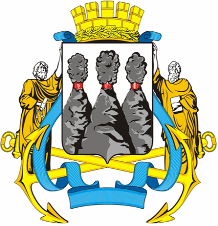 ГОРОДСКАЯ ДУМАПЕТРОПАВЛОВСК-КАМЧАТСКОГО ГОРОДСКОГО ОКРУГАот 19.09.2012 № 1527-р50-я сессияг.Петропавловск-КамчатскийО принятии решения о размерах и условиях оплаты труда муниципальных служащих Петропавловск-Камчатского городского округаГлава Петропавловск-Камчатского городского округа, исполняющий полномочия председателя Городской ДумыВ.А. Семчев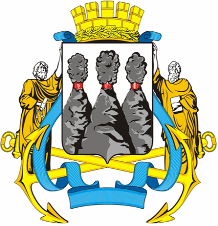 ГОРОДСКАЯ ДУМАПЕТРОПАВЛОВСК-КАМЧАТСКОГО ГОРОДСКОГО ОКРУГАГлаваПетропавловск-Камчатскогогородского округаВ. А. СемчевНаименование должностиРазмер должностного оклада (в рублях)Размер ежемесячного денежного поощрения (количество должностных окладов в месяц)Размер ежемесячной надбавки к должностному окладу за особые условия муниципальной службы (в процентах к должностному окладу)Высшая группа должностейВысшая группа должностейВысшая группа должностейВысшая группа должностейПервый заместитель Главы администрации Петропавловск-Камчатского городского округа 10 1153,18200Заместитель Главы администрации Петропавловск-Камчатского городского округа9 1743,03200Заместитель Главы администрации Петропавловск-Камчатского городского округа - руководитель (начальник, председатель) комитета, управления администрации Петропавловск-Камчатского городского округа9 1743,03200Руководитель (начальник, председатель) комитета, управления администрации Петропавловск-Камчатского городского округа7 6432,39200Заместитель руководителя (начальника, председателя) комитета, управления администрации Петропавловск-Камчатского городского округа7 0631,77180Заместитель руководителя (начальника, председателя) комитета, управления администрации Петропавловск-Камчатского городского округа - начальник отдела7 0631,77180Главная группа должностейГлавная группа должностейГлавная группа должностейГлавная группа должностейНачальник отдела в комитете, управлении администрации Петропавловск-Камчатского городского округа                                                      5 8391,53150Заместитель начальника отдела в комитете, управлении администрации Петропавловск-Камчатского городского округа                                                    5 4111,37150Советник            5 2621,3120Ведущая группа должностейВедущая группа должностейВедущая группа должностейВедущая группа должностейВедущий консультант 5 0371,5290Консультант 4 8091,4290Старшая группа должностейСтаршая группа должностейСтаршая группа должностейСтаршая группа должностейГлавный специалист-эксперт4 3581,660Ведущий специалист-эксперт3 8331,6160Специалист-эксперт3 8331,4360Младшая группа должностейМладшая группа должностейМладшая группа должностейМладшая группа должностейСпециалист 1 разряда3 3061,3810Наименование должностиРазмер должностного оклада (в рублях)Размер ежемесячного денежного поощрения (количество должностных окладов в месяц)Размер ежемесячной надбавки к должностному окладу за особые условия муниципальной службы (в процентах к должностному окладу)Высшая группа должностейВысшая группа должностейВысшая группа должностейВысшая группа должностейРуководитель аппарата Городской Думы Петропавловск-Камчатского городского округа7 6432,39200Заместитель руководителя аппарата Городской Думы Петропавловск-Камчатского городского округа - начальник  управления 7 0631,77180Заместитель руководителя аппарата Городской Думы Петропавловск-Камчатского городского округа- начальник отдела 7 0631,77180Начальник управления в аппарате Городской Думы Петропавловск-Камчатского городского округа6 3881,77180Главная группа должностейГлавная группа должностейГлавная группа должностейГлавная группа должностейСоветник председателя Городской Думы Петропавловск-Камчатского городского округа 5 3362,0120Помощник председателя Городской Думы Петропавловск-Камчатского городского округа 3 9090,8120Начальник отдела в аппарате Городской Думы Петропавловск-Камчатского городского округа5 8391,53150Советник 5 2621,3120Ведущая группа должностейВедущая группа должностейВедущая группа должностейВедущая группа должностейКонсультант 4 8091,4290Ведущий специалист 3 разряда4 3581,660Старшая группа должностейСтаршая группа должностейСтаршая группа должностейСтаршая группа должностейСтарший специалист 1 разряда3 8331,4360Младшая группа должностейМладшая группа должностейМладшая группа должностейМладшая группа должностейСпециалист 1 разряда  3 3061,3810Наименование должностиРазмер должностного оклада           (в рублях)Размер ежемесячного денежного поощрения (количество должностных окладов в месяц)Размер ежемесячной надбавки к должностному окладу за особые условия муниципальной службы (в процентах к должностному окладу)Высшая группа должностейВысшая группа должностейВысшая группа должностейВысшая группа должностейПредседатель  Контрольно-счетной палаты Петропавловск-Камчатского городского округа 7 6455,2200Заместитель председателя Контрольно-счетной палаты Петропавловск-Камчатского городского округа6 8794,5200Аудитор Контрольно-счетной палаты Петропавловск-Камчатского городского округа6 2403,65200Главная группа должностейГлавная группа должностейГлавная группа должностейГлавная группа должностейГлавный инспектор 5 3861,52120Ведущая группа должностей Ведущая группа должностей Ведущая группа должностей Ведущая группа должностей Консультант 4 8091,4290Инспектор4 8091,6790Старшая группа должностей Старшая группа должностей Старшая группа должностей Старшая группа должностей Главный специалист-эксперт4 3581,660Старший специалист 1 разряда3 8331,4360